RYSUNEK NUMER 7Krzesło obrotowe Alexx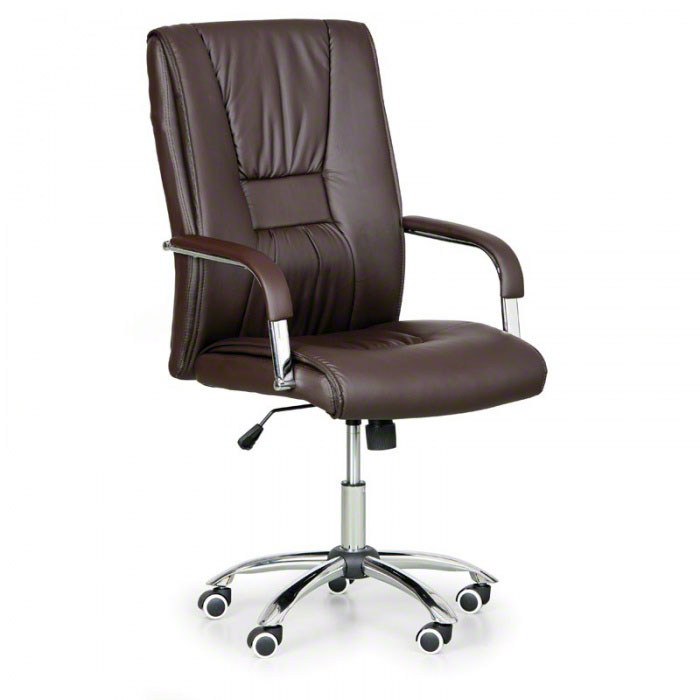 Wymiary:wysokość całkowita (cm) 111 - 119wysokość siedziska (cm) 53 - 61głębokość siedziska (cm) 48szerokość siedziska (cm) 52wysokość oparcia (cm) 61wysokość podłokietników nad siedziskem (cm) 20